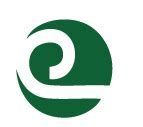 ST. JOHNS SOIL AND WATER CONSERVATION DISTRICT111 Yelvington Road, Suite 4, East Palatka, FL  32131Telephone: (386) 328-5051 (Ext. 3)			Regular Board Meeting MinutesDate: February 28, 2024Present:Chuck Owen, ChairmanD. L. Barnes, SupervisorBucky Sykes, SupervisorEvan Wilson, SupervisorJoe Parker, SupervisorMyles Duncan, NRCSGina Allen, SecretaryOwen called the meeting to order at 9:00 a.m.Minutes from the previous minutes were approved.Treasurer’s report approved for the amount as of 1/31/24 - $6,487.65.OLD BUSINESS:  Wilson led a discussion on drainage problems on and near his farm off state road 214. Plans to meet with adjacent landowner on Friday to discuss a possible solution to the drainage problem.Wilson stated he knew a drone pilot that could take video footage of deep creek at no cost to the SWCD.Page TwoSJSWCD Board Meeting2/28/24NEW BUSINESS: SWCD Performance Audit: Office of Program Policy Analysis and Government Accountability has selected Maudlin and Jenkins to conduct a performance review required by Florida Statues of the State’s Soil and Water Conservation Districts. Allen will complete the information request online.Financial Disclosure Forms: Beginning July 1, 2024, the Commission on Ethics will email the Supervisors with a notification to file financial disclosure forms via the Electronic Financial Disclosure Management System. Local officers will no longer file with the St. Johns County Supervisors of Elections office.Spud Run Sponsorship: The event will take place on April 27,2024 in Hastings.  Parker made a motion to sponsor the event under the Gold for $500.00. Wilson seconded the motion. Motion passed unanimously.Cellular IOT Smart Farming Technology (Soil Moisture Sensors): Brochures were presented to the Board for viewing.Guana Tolomato Matanzas National Research Reserve Advisory Group: GTMNERR has invited a Board member to join a short-term advisory group to review the GTMNRRA management plan. Per Florida Statues, the GTMNRRA is required to have a Soil and Water Conservation District representative on their advisory group. The meeting will take place on Thursday, March 21, 2024, 6:00 p.m. at the GTMNERR Visitor Center in Ponte Vedra Beach. Owen plans to attend.DISTRICT CONSERVATIONIST REPORT: Myles Duncan-See Report:OPEN FLOOR: ADJOURMENT:  The was no other discussion meeting adjourned at 9:30 a.m. Next Board meeting scheduled for March 27, 2024.